Automatizace knihoven, 2015Návod k online katalogu EvergreenInformace o dostupnosti dokumentu pro výpůjčku, prohlížení regálu										II INSKkvěten 2015Informace o dostupnosti dokumentu pro výpůjčku Už na začátku hledání potřebného titulu je možně udělat omezení na dostupné exempláře; jinak je pod signaturou vždy viditelný počet exemplářů k vypůjčení.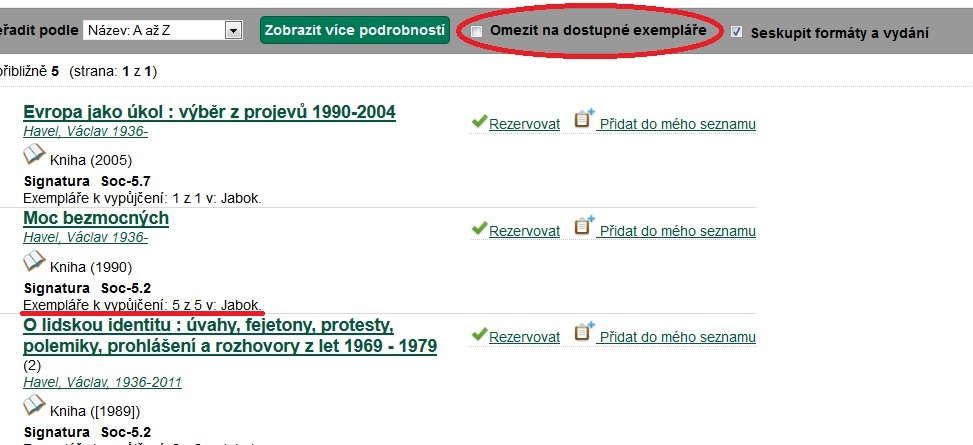 V dolní části záznamu se zobrazují informace o počtu dostupných exemplářů vyhledaného titulu v pořadí: Název knihovny, signatura/poznámky k exemplářům, čarový kód, umístění regálu, status exempláře; je-li půjčený, ke kterému dni bude k dispozici ve knihovně k půjčení.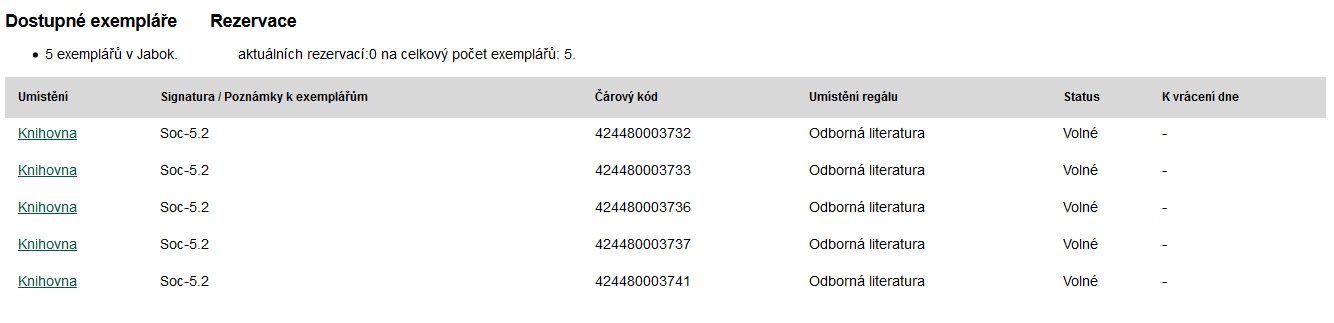 Kliknutím na odkaz Knihovna v příslušném umístění se zobrazí navíc detailní údaje o knihovně (výpůjční doba, kontaktní informace, poštovní adresa, schéma knihovny).Pokud žádný exemplář není dostupný, uživatel bude zařazený do čekací listiny a dostane zprávu po vrácení jedné z kopií do knihovny; to se dělá za pomoci rezervace. Prohlížení regálůNa prohlížení regálu je možné se dostat ze zelené lišty dole v detailním záznamu jakékoliv knihy nebo dokumentu. 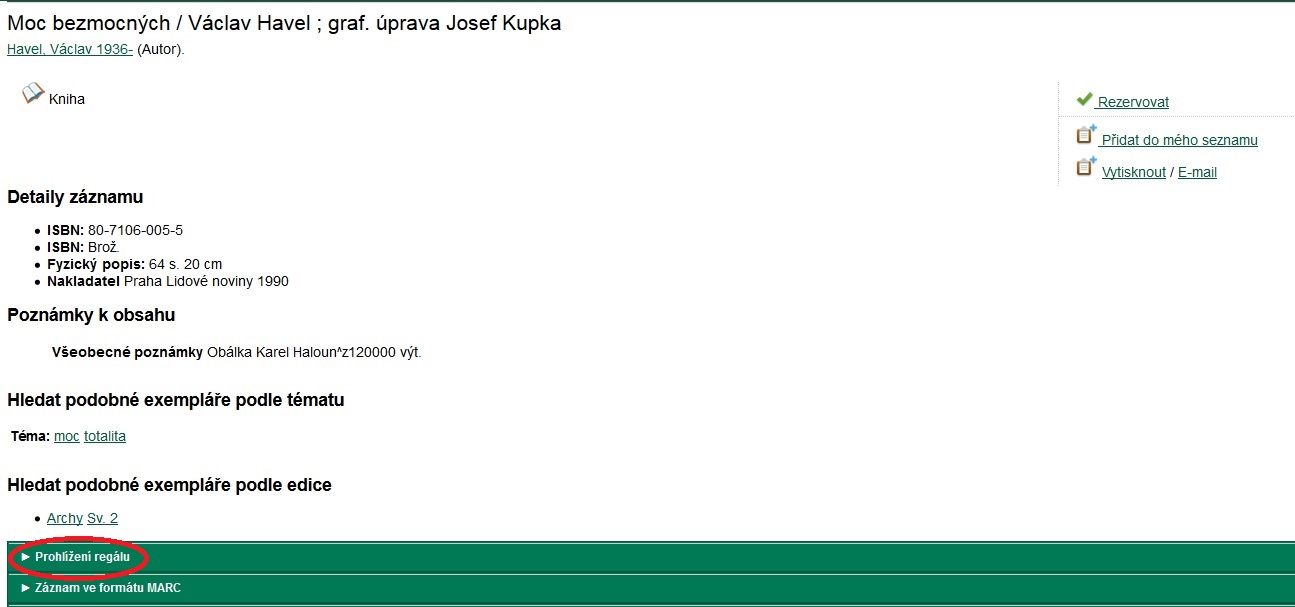 Kliknutím na tento odkaz budou zobrazeny další knihy umístěné na tomtéž regále (polici) v knihovně, na němž se nachází vyhledaný titul. Dále je možné zvolit zobrazení detailních informací o jednotlivých exemplářích (kliknutím na příjmení autora nebo na název díla); kromě toho jsou zde napsané i signatury každého titulu.